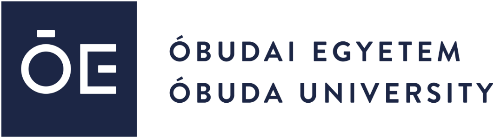 Biology entrance test (Example)
Multiple choice questionsOrganisms responsible for the introduction of energy into an ecosystem are knownProducersAutotrophsPhototrophsHeterotrophsIn which of the following type of cells the cell junction is abundant?
a) Cardiac cells
b) Prokaryotic cells
c) Hepatic cells
d) Epithelial cellsWhat is epithelial mesenchymal transistion?
a) Loss of migration and gain of adhesion
b) Formation of mesenchymal cells
c) Loss of adhesion and gain of migration
d) Lysis of cellWhich of the following is known as the powerhouse of a cell?
a) Mitochondria
b) Cytoplasm
c) Lysosome
d) NucleiWhich of the following cell doesn’t contain a cell wall?
a) Plant cell
b) Bacteria
c) Fungi
d) Animal cellIn which of the following cell nucleus is not present?
a) Eukaryotic cell
b) Prokaryotic cell
c) Both of the above
d) None of the aboveWhich of the following organisms doesn’t have a cell?
a) Virus
b) Bacteria
c) Fungi
d) AlgaeRNA is present in which of the following cell organelles?
a) Cell wall
b) Ribosome
c) Nucleus
d) Cytoplasm
d) Golgi complexA cell organelle that is present in animal cells but not present in plant cells is?
a) Cytoplasm
b) Centrosome
c) Mitochondrial
d) Cytoplasm
d) Golgi complexWhich of the following cell is found in the brain?
a) Neuron
b) Hepatocyte
c) Nephron
d) Epithelial cellWhich of the following polysaccharide is not present in the eukaryotic plant cell wall?
a) Chitin
b) Hemicellulose
c) Pectin
d) CelluloseWhich of the following is the process of synthesis of glucose?
a) saccharification
b) glycolysis
c) gluconeogenesis
d) neogenesisWhich of the following is not a component of cell membranes?
a) Phosphotriglycerides
b) Cholesterol
c) Sphingolipids
d) PhosphodiglyceridesWhich of the following cells release insulin when glucose levels elevate in the body?
a) gamma cells
b) beta cells
c) alpha cells
d) zeta cellsWhich of the following cells do not lack the ability to divide?
a) red blood cells
b) muscle cells
c) skin cells
d) nerve cellsWhich types of bonds are found in sugars?
a) amide
b) acidic
c) glycosidic
d) non-covalentSucrose and lactose are
a) monosaccharides
b) disaccharides
c) pentoses
d) polyssaccharidesEnzyme lactase is found in
a) nucleus
b) ribosome
c) plasma membrane
d) golgi complexWhich type of carbohydrates lead to the formation of glycolipids and glycoproteins?
a) Oligosaccharides
b) Monosaccharides
c) Glycogen
d) GlucoseWhich types of bonds are found in fats?
a) amide
b) glycosidic
c) ester
d) acidicWhich bonds are present in two neighboring amino acids?
a) Glycosidic bonds
b) Polypeptide bonds
c) Amide bonds
d) Hydrogen bondsWhich monomers compose the strands of nucleic acids?
a) Amino acids
b) Ribose
c) Functional groups
d) NucleotidesWhat are the types of nucleic acids are found in living organisms?
a) deoxyribonucleic acid & nucleotide acid
b) deoxyribonucleic acid & ribonucleic acid
c) ribonucleic acid & nucleotide acid
d) ribonucleic acid & nucleoside acidHow many types of nucleotides are present in DNA?
a) 1
b) 2
c) 3
d) 4ATP and GTP are
a) cells
b) receptors
c) nucleotides
d) nucleic acidsRibosomes consist of RNA and
a) carbohydrates
b) nucleic acids
c) proteins
d) nucleotidesReactions that lose heat are termed as
a) endothermic
b) exothermic
c) chemical
d) physicalGene is the unit of:HeredityTissuePolynucleotideBodyBacteria are prokaryotic organisms that reproduce by mean of:Asexual reproductionSexual reproduction.Binary fission.Mitosis and meiosisThe result of binary fission is the formation of two bacterial cells that are:Genetically identicalGenetically not identicalGenetically partially identicalNone of the aboveWhich of the following are responsible virtually for every reaction that takes place inside a cell?
a) Carbohydrates
b) ADP
c) Nucleic acids
d) EnzymesThe non-protein constituents of conjugated proteins are called
a) enzymes
b) cofactors
c) amino acids
d) nucleosidesWhat is the process of synthesis of glucose by the liver is referred to as?
a) gluconeogenesis
b) neogenesis
c) glycolysis
d) saccharificationCompetitive enzyme inhibitors are
a) Reversible inhibitors
b) Irreversible inhibitors
c) Permanent inhibitors
d) None of the mentionedIn anaerobic respiration, pyruvic acid is converted to
a) Lactate
b) Acetyl CoA
c) PEP
d) AcetateThe TCA cycle occurs in which region of a prokaryotic cell?
a) cytosol
b) mitochondria
c) ribsomes
d) golgi complexGlycolysis begins with which of the following reactions?
a) reduction
b) oxidation
c) phosphorylation
d) acidificationIn case of repeated contraction, muscle cells regenerate NAD⁺ by converting pyruvate to
a) glycogen
b) lactate
c) starch
d) celluloseThe segregation of alleles on one trait did not have any effect on the segregation of alleles on a different trait. This is based on
a) Mendel’s law of Heredity
b) Mendel’s law of Dominance
c) Mendel’s law of Independent Assortment
d) Mendel’s law of SegregationLoops in lampbrush chromosomes represent site of
a) Replication
b) Transcription
c) Cell division
d) Crossing overThe method of DNA replication is
a) conservative
b) semi-conservative
c) non-conservative
d) disruptiveDNA denaturation can occur through
a) Unwinding of DNA double strand
b) Absorbance of UV rays
c) Decrease in hydrophobic interactions of base stacking
d) All of the mentionedOrganisms that breakdown dead and decaying organic matter and release CO2 are named:DecomposersVirusesAnimalsFungi and bacteriaThe genome of prokaryotic organisms generally isCircular, Double-stranded of DNADouble-stranded piece of DNACircularNon of the aboveWhich of the following is related to the prokaryotes?Bacteria Mushrooms Plants AnimalsWhich of the following contains amino acids? Molecules that make up DNA Molecules that make up RNA Protein-forming molecules Molecules that make up carbohydratesA RNA molecule does NOT contain the following: CytosineThymineRiboseDeoxyriboseCO2 is removed from the atmosphere byPhotosynthetic organismsFungiFishPlantsThe information is forwarded from the neuron through which part?
a) axon
b) soma
c) dendrites
d) nucleusWhy are red blood cells anucleated?
a) Presence of nucleus leads to heavier cells that cannot flow in blood stream
b) Absence of nucleus leads to increased space for haemoglobin that carries molecular oxygen
c) Presence of nucleus leads to increased proliferation of RBCs which harms the body
d) All of the mentionedWhich pigment constitutes majorly in absorbing sunlight for photosynthesis?
a) Chlorophyll a
b) Chlorophyll b
c) Xanthophyll
d) AnthocyaninThe site of photophosphorylation is
a) Chloroplast
b) Mitochondria
c) Endoplasmic reticulum
d) NucleusWhich of the following immunoglobulin is naturally given to the fetus?
a) IgG
b) IgM
c) IgD
d) IgEWhat organism lacks cell wall?
a) Plant cells
b) Protozoa
c) Bacterial cells
d) AlgaeWhich of the following is a type of endocytosis?
a) Pinocytosis
b) Phagocytosis
c) Receptor-mediated endocytosis
d) All of the mentionedCilia and flagella are
a) intermediate filaments
b) microfilaments
c) microtubules
d) phospholipidsWhich of the following is involved in the intrinsic pathway of apoptosis?
a) cytochrome a
b) cytochrome b
c) cytochrome c
d) cytochrome dThe process of killing all microorganisms along with their spores is called
a) Disinfection
b) Antisepsis
c) Sanitization
d) SterilizationWhich of the following comes under the category of positive association?
a) neutralism
b) parasitism
c) commensalism
d) ammensalismThe administration of vaccines is called:VaccinationInfectionTransmissionCirculation